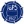 JÄPS TURVALLISUUSSUUNNITELMA                                              Sisällysluettelo 1. Turvallisuussuunnitelma 
 1.1 Turvallisuussuunnitelman kohteet
 1.1.1 Pelaajat
 1.1.2 Ottelun toimihenkilöt, tuomarit, ym 
 1.1.3 Katsojat 
 1.1.4 Ympäristö  2. Turvallisuusorganisaatio
2.1 Hallitus
2.2 Joukkueenjohtaja, huoltaja, valmentaja  
2.3 Jampan jalkapallohalli3. Mahdolliset uhat 
3.1 Häiriköinti 
3.2 Turvallisuusuhka 
3.3 Tapaturmat ja sairaudet 
3.4. Elvytys
3.4.1. Lapsen painelu-puhalluselvytys
3.4.2. Aikuisen painelu-puhalluselvytys4. Hoitosuunnitelma 5. Turvallisuusjärjestys 6. JäPS-junioreiden tapahtumat
6.1 Pelit ja turnaukset
6.2 Harjoitukset
6.3 Iltapäivätoiminta 
6.4 Junnuliiga 
6.5 Matkat peleihin
6.6 Majoittuminen
6.7 Leirit, matkaturnaukset tai vastaavat tapahtumat 
6.8 Muuta 7. Kenttien ja liikuntasalien turvallisuus 8. Yhteystiedot 1 Turvallisuussuunnitelma 

Tämä turvallisuussuunnitelma käsittää koko JäPS ry:n toiminnan. 

Turvallisuussuunnitelmalla pyritään ennaltaehkäisemään tapaturmia ja vahinkoja. Ei-toivottujen tilanteiden sattuessa toimitaan nopeasti ja hallitusti selvittämällä ne. 

Tavoitteena on varautua äkillisiin tilanteisiin ennakkoon, kouluttautumalla, harjoittelemalla ja pitämällä toimintasuunnitelmaa ajan tasalla. Pyritään kuitenkin ennaltaehkäisyyn kaikissa yllättävissä tilanteissa pitämällä toimijoiden tiedot ja taidot ajan tasalla.

 1.1 Turvallisuussuunnitelman kohteet 

1.1.1  Pelaajat  
Pyritään tekemään toimintaympäristö kaikille tutuksi ja turvalliseksi. Huomioidaan vierailevat  pelaajat omassa toimintaympäristössä ennaltaehkäisevällä informaatiolla.

 1.1.2 Ottelun toimihenkilöt, tuomarit, ym  
Mahdollisessa onnettomuustilanteessa tai muussa häiriötilanteessa kaikkien  toimihenkilöiden rooli on keskeinen yleisen turvallisuuden takaamisessa. Heitä tulee  informoida ja heidän tulee informoida tilanteen kulusta ja valtuuttaa oman joukkueen  ohjeistamiseen tarpeellisin toimenpitein ja tiedoin.

 1.1.3  Katsojat 
Seuran toimijoiden tulee antaa positiivinen kuva seuran toiminnasta ja tapahtumista;  katsojat tulevat katsomaan pelitapahtumia ja viihtymään. Yleinen järjestys kentällä ja seuran  toimintaympäristössä on tärkeää.

 1.1.4 Toimintaympäristö 
Harjoituspaikat, pelikentät, urheiluhallit sekä niiden lähiympäristöt (rakennukset, autot, ym.):  Äkillisessä tilanteessa tulee mahdolliset vahingot pyrkiä estämään tai rajaamaan.  2 Turvallisuusorganisaatio

2.1 Hallitus
Hallitus vastaa siitä, että seuralla on ajan tasalla oleva turvallisuussuunnitelma. Suunnitelmaa tulee päivittää vuosittain vastaamaan  seuran toimintaa ja laajuutta.

2.2 Joukkueenjohtaja, huoltaja, valmentaja
Joukkueen tapahtumassa joukkueen johto ja huolto vastaavat tapahtuman toiminnan  turvallisuudesta ja joukkue noudattaa seuran turvallisuussuunnitelmaa. 

Tapahtumassa on  mukana aina kaksi aikuista ja mielellään yksi auto käytettävissä tarvittaessa. Joukkueen  toimihenkilöillä mukana ensiaputarvikkeet, pelaajien vanhempien yhteystiedot sekä tiedossa  ovat myös pelaajien mahdolliset allergiat ja sairaudet. 

Huoltaja ja  valmentaja vastaavat  yhdessä joukkueen ensiavusta sekä peli- ja harjoituspaikkojen turvallisuudesta. 

 Peliturvallisuudesta vastaa ensisijaisesti ottelun tuomari.  

2.3 Jampan jalkapallohalli
Jampan jalkapallohalli Oy hallitus vastaa siitä, että yrityksellä on turvallisuussuunnitelma. Turvallisuussuunnitelman tulee täyttää yleisesti hyväksytty turvallisuustaso ja suunnitelmaa on päivitettävä vuosittain vastamaan halliyhtiön toimintaa.
3 Mahdolliset uhat 

3.1  Häiriköinti
 Jos yksi tai useampi henkilö tulee häiritsemään harjoitusta tai peliä ilman, että  mukanaolijoiden turvallisuus on uhattuna. Rauhoita tilanne puhumalla, ja pyydä häiriköivää  tahoa tai tahoja poistumaan, tarvittaessa kutsu poliisi. 3.2 Turvallisuusuhka 
Osallistujien fyysinen turvallisuus on uhattuna, esim. väkivallan tai  ilkivallan uhka, tulipalo tai kaasu- ja myrkytystilanteet. Toimenpiteet turvallisuusuhan  sattuessa: - tee mahdollisimman nopea tilannearvio: mitä on tapahtunut/tapahtumassa Estä lisäonnettomuudet tai uusien vaaratilanteiden syntyminen 
- tarkista loukkaantuneet
 - hälytä apua 
- hätänumero 112, toimi saamiesi ohjeiden mukaisesti
 - tarvittaessa mahdollinen evakuointi - ole rauhallinen ja toimi selkeästi ja määrätietoisesti
 - opasta pelastuslaitos paikalle 
- tulipalon sattuessa: yritä sammuttaa palo alkusammuttimella, sammutuspeitolla, tukahduttamalla tai vedellä, sulje ovet ja ikkunat, poistu ja poista muut palon välittömästä läheisyydestä .

3.3 Tapaturmat ja sairaudet 
Huoltaja varmistaa, että joukkueella on mukana ensiapulaukku. 
Vähimmäissisältö on  kylmäpussi, haavanpuhdistusaine, haavansidontavälineet ja laastaria.
Pelimatkoilla sairaustapauksissa (esim. vatsatauti) on tärkeä mahdollisuuksien mukaan estää  taudin tarttuminen muihin. Erityisesti turnausmatkoilla yleinen siisteys on tärkeää  ennaltaehkäisyä. Käsien pesu ja henkilökohtaiset juomapullot on suotavaa olla.  
Valmentajan ja huoltajan tulee tietää pelaajien allergiat ja muut sairaudet, jotka voivat aiheuttaa oireita ja ongelmia harjoitustilanteissa ja pelimatkoilla, sekä varmistaa, että pelaajalla on tarvittavat hoito-ohjeet ja lääkkeet mukana.3.4. Elvytys 3.4.1 Lapsen painelu-puhalluselvytys
1. Jos lapsi menettää tajuntansa selvitä saatko hänet hereille puhuttelemalla ja ravistelemalla olkapäistä
2. Jos lapsi ei herää, soita hätänumeroon 112 ja aseta puhelin kaiutintoiminnolle
3. Aseta lapsi selälleen ja selvitä hengittääkö hän normaalisti
     - Avaa lapsen hengitystie päätä ojentamalla, leuankärjestä ylös kohottamalla
     - Tunnustele poskellasi ilmavirtaa ja katso rintakehän liikettä
4. Jos hengitys ei ole normaalia tai se puutuu, aloita puhalluselvytys-Puhalla 5 kertaa
     - Avaa hengitystie
     - Aseta suusi tiukasti lapsen suun päälle
     - Sulje lapsen sieraimet sormellasi
     - Puhalla sen verran. että lapsen rintakehä nousee
5. Paina 30 kertaa
     - Aseta kämmentyvi rintalasta alaosalle
     - Paina käsivarsi suorana 30 kertaa
6. Puhalla 2 kertaa
7. Jatka lapsen elvytystä tauotta rytmillä 30:2.3.4.2. Aikuisen painelu-puhalluselvytys
1. Jos henkilö menettää tajuntansa, selvitä, onko hän herätettävissä: puhuttele ja ravistele
2. Kun, henkilö ei herää, soita hätänumeroon 112 ja aseta puhelin kaiutintoiminnolle ja jatka auttamista
3. Aseta autettava selälleen ja selvitä hengittääkö hän normaalisti
     - Avaa  hengitystie päätä ojentamalla, leuankärjestä ylös kohottamalla
     - Tunnustele poskellasi ilmavirtaa ja katso rintakehän liikettä
4. Autettava ei hengitä normaalisti: aloita paineluelvytys, paina 30 kertaa
    - Aseta kämmentyvi keskelle autettavan rintalastaa, toinen käsi alemman päälle
    - Paina rintalastaa kohtisuoraan alaspäin 30 kertaa
5. Jatka puhaltamalla 2 kertaa
    - Avaa hengitystie, sulje autettavan sieraimet, peitä suullasi autettavan suu ja puhalla rauhallisesti 2    kertaa, rintakehä nousee
    - Jatka rytmillä 30:2, kunnes ensihoitopalvelu ottaa vastuun tai autettava virkoaa.
     4 Hoitosuunnitelma 
Hyvä ensihoito ja ensiapu on paranemisen kannalta ensiarvoisen tärkeää. 
Ensihoito: 
-kompressio eli puristus   
-kylmä, ei suoraan iholle   
-kohoasento, turvotusta laskemaan   
-kevennys , ei turhaa rasitusta 

Ensimmäiset 12 tuntia kylmähoito noin 15 min kerrallaan 2-3 tunnin välein. Kylmähoitojen välillä tarvittaessa komprimoiva side. 
Jos kahden vuorokauden kuluessa vamma ei ole selvästi parempi, on hyvä hakeutua lääkäriin. Oireita vakavammasta vammasta eli rikkoutuneesta kudoksesta:
-selvä turvotus
-leposärky
-mustelma
-rasituksessa lisääntyvä kipu

Kasvuun liittyvissä rasitusvammoissa olisi erittäin tärkeää, että pelaaja hakeutuisi tarpeeksi ajoissa lääkärin tai fysioterapeutin vastaanotolle. Näin vaiva pystytään tunnistamaan nopeasti ja hoitamaan asianmukaisesti.

Palloliiton lisenssivakuutuksissa vakuutusyhtiö on Aon Finland Oy. 
Lisätietoja Palloliiton sivuilta.  5 Turvallisuusjärjestys
Mikäli joudutaan turvautumaan JäPS turvallisuussuunnitelmaan onnettomuuden tai muun tilanteen vuoksi, joukkueen (joukkueenjohtaja) on raportoitava seuran hallitukselle tapahtuneesta välittömästi, viimeistään kolmen päivän kuluttua tapahtuneesta.  Ensin varmistetaan kuitenkin aina ihmisten turvallisuus ja terveys.
Sen jälkeen varmistetaan tapahtumapaikka ja lähiympäristö.6 JäPS  tapahtumat
6.1 Pelit ja turnaukset 
Kotipeleissä ja järjestämissään turnauksissa seuralla ja järjestävällä joukkueella on vastuu  pelin turvallisuudesta. Jos kyseessä on virallinen yleisötilaisuus (maksullinen), niin  järjestyksenvalvojien lukumäärän määrää poliisi tapahtuman koon mukaan.
Muut  turvallisuusjärjestelyt sovitaan tapauskohtaisesti Pelastuslaitoksen kanssa.  Järjestyksenvalvojien tehtävä on ensisijaisesti vastata yleisön, pelaajien sekä toimitsijoiden  turvallisuudesta.  Jos JäPS  ry:n joukkue osallistuu turnaukseen, tulee joukkueenjohtajan tutustua  turnauksen järjestäjän turvallisuussuunnitelmaan sekä käydä sen ydinkohdat, erityisesti  selvittää vastuutahot, pelastautumisohjeet, kokoontumispaikat, ensiapupisteet ym.  
Turnauksen turvallisuussuunnitelma ei poista joukkueen omaa, ennakoivaa  turvallisuusvastuuta tai huolellisuusvelvollisuutta. Seuran omia turvallisuussääntöjä  sovelletaan mahdollisuuksien mukaan myös vieraspeleissä ja turnauksissa. 

6.2 Harjoitukset 
Sisäharjoituksissa noudatetaan liikuntasalin omia sääntöjä, sisältäen turvallisuussäännöt.  Ensimmäisissä harjoituksissa käydään läpi varauloskäytävät sekä harjoitellaan poistumista  kyseisestä tilasta pelastautumisohjeissa määrätylle kokoontumispaikalle.  Ulkoharjoituksiin pätee samat säännöt kuin sisäharjoituksiin. On huomioitavaa myös  keliolosuhteet.

 6.3 Iltapäivätoiminta 
 Iltapäivätoiminnassa noudatetaan koulun tai rakennuksen turvallisuussuunnitelmaa, jossa  toimintaa pidetään. Seuran vastuulla on järjestää iltapäivätoimintaan ensiapulaukku. Lasten  kanssa käydään läpi rakennuksen poistumisreitit ja kokoontumispaikka mahdollisen  vaaratilanteen varalle. Toiminnassa noudatetaan koulun käyttäytymissääntöjä muilta osin.  Tapaturmista ilmoitetaan aina lapsen vanhemmille, iltapäivätoiminnan esimiehelle ja koulun rehtorille vakavammissa tapauksissa. 

6.4 Junnuliiga  
Vasta-alkavien pelaajien osalta on tärkeää, että vanhemmat tutustuvat liikuntapaikkojen  (ulkokentät, hallit, ym.sisätilat) hätäuloskäyntiin ja kokoontumispaikkaan. Liikuntapaikkojen  turvallisuusmääräykset ovat yleensä nähtävillä rakennuksen seinällä. 

6.5 Matkat peleihin 
Lisenssivakuutus kattaa myös matkat harjoituksiin ja otteluihin. Jokaisella kilpatoiminnassa  olevalla pelaajalla tulee olla voimassa oleva vakuutus. Seura ohjeistaa toimihenkilöt ja  joukkueet toimimaan turvallisuussuunnitelman mukaisesti ennakoimaan mahdollisia uhkia ja  välttämään ne. 

6.6 Majoittuminen 
Turvallinen majoittuminen on tärkeää. Yleisiä majoituspalveluita käytettäessä on tarjoavalla  taholla vastuu turvallisuudesta. Turnauksissa majoitutaan usein tiloihin, joita ei ole  suunniteltu majoittumiseen (esim. koulut), tällöin on syytä noudattaa yleisiä  turvallisuusohjeita ja käyttäytymissääntöjä.

 6.7 Leirit, matkaturnaukset tai vastaavat tapahtumat Kun lähdetään tapahtumaan jossa yövytään, laatii joukkueenjohtaja/tapahtumavastaava listan
-mukaan otettavista tavaroista
-tapahtuman turvallisuus- ja pelisäännöistä

Noudatetaan yleiseltä osin seuran toimintatapoja ja turvallisuusohjeita. Alkoholia tai muita  päihteitä, tulentekovälineitä, teräaseita tai muita tavaroita, joilla voi vaarantaa oman tai  muiden henkilöiden turvallisuuden ei saa ottaa mukaan/käyttää. 
Mikäli kiellettyjä tavaroita  löydetään, toimitaan tarvittaessa: kiellettyjen aineiden tai tavaroiden luovuttaminen  joukkueen toimihenkilölle ja varoituksen antaminen, tarvittaessa pelaaja voidaan lähettää  kotiin, jolloin kustannuksista vastaa aina pelaajan perhe.  Nämä säännöt koskevat kaikkia tapahtumassa mukana olevia seuran edustajia,  toimihenkilöitä, pelaajia ja vanhempia.    6.8 Muuta  
Mikäli seura/joukkue järjestää oheistapahtumia, esim. buffetin pito, on tarkistettava  elintarvikkeiden asianmukainen säilytys ja kunto. Juomaveden ja astioiden puhtaudesta tulee  huolehtia.
 Mikäli tilaisuudessa käytetään umpinaisessa myyntikojuissa nestekaasua, pitää  paikallisen pelastusviranomaisen kanssa sopia käytännön järjestelyistä.  7 Kenttien ja liikuntasalien turvallisuus 
Kenttien tulee olla sellaisessa kunnossa, että niillä voi turvallisesti harjoitella ja pelata jalkapalloa. Järvenpään kaupunki vastaa kenttien kunnosta ja huollosta, jolloin vastuu niiden yleisestä turvallisuudesta kuuluu kaupungille. 
Tapahtuman turvallisuudesta (pelit ja harjoitukset) vastaa JäPS ry turvallisuussuunnitelman ja viranomaisten antamien ohjeiden mukaisesti. Turvallisuusvaatimus koskee sekä pelaajia, toimihenkilöitä että katsojia. Lähellä ei saa olla asioita, jotka vaarantavat pelaajien tai katsojien turvallisuuden (työmaa, maantie, lahoja puita, jne.) Jos näitä turvallisuusuhkia ilmenee, on järjestävän joukkueen huomautettava tästä kenttävastaavalle ja päätettävä, voidaanko peli/harjoitukset viedä turvallisesti läpi.  8 Yhteystiedot
Yleinen hätänumero 112 
Järvenpään  pääterveysasema p. 09-2719 3360
Hyvinkään keskussairaalan yhteispäivystys, neuvontanumero p. 019-4587 5700